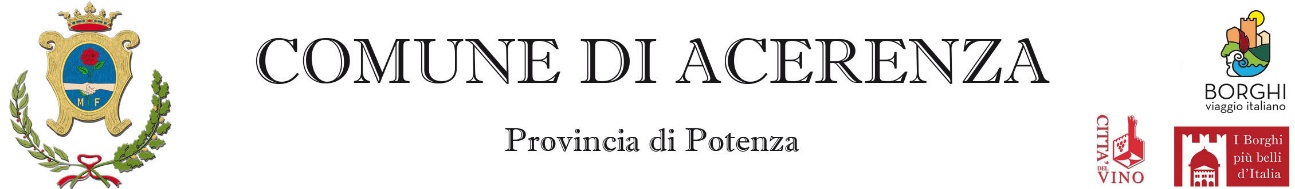 Il/La sottoscritto/a	,nato/a a .......................................................................................... (Prov. ...............) il ......................................con residenza in………............................................................................................ CAP ..........................in Via/Piazza .............................................................................................................................. n	,C.F	,  con riferimento alla denuncia precedentemente presentataper il pagamento della tassa sui rifiuti (TARI)In qualità di:Ubicazione: 	 	Superficie mq. _____________Attività esercitata:  	 Codice ATECO   	COMUNICAChe a causa dell’attuale situazione di emergenza epidemiologica COVID – 19:La propria attività è stata soggetta a sospensione dal ……/……./………. al …../……/…….(tabella 1a- allegato A - delibera ARERA158/2020)La propria attività è stata soggetta a sospensione ancora in corso dal ……/……./……….(tabella 1b- allegato A - delibera ARERA158/2020)La propria attività è stata parzialmente sospensione dal ……/……./…. al …../……/…….per 	e consentita solo per 	_(tabella 2 - allegato A - delibera ARERA158/2020)La propria attività è stata ridimensionata per calo della domanda o volontariamente chiusa dal……/……./………. al …../……/…….(tabella 3 - allegato A - delibera ARERA158/2020)CHIEDEDi poter beneficiare dell’ eventuale riduzione/agevolazione stabilita dall’Ente e commisurata agli effettivi giorni di chiusura e al minor quantitativo di rifiuti effettivamente prodotti.INOLTRE DICHIARAquanto dichiarato può essere in qualunque momento controllato dall'ufficio, con recupero di quanto dovuto per tassa, sanzioni ed interessi.Data ……………………..............	Firma…………………………………..TITOLARE DELLA DITTA INDIVIDUALE	LEGALE RAPPRESENTANTE DELLA SOCIETA’TITOLARE DELLA DITTA INDIVIDUALE	LEGALE RAPPRESENTANTE DELLA SOCIETA’TITOLARE DELLA DITTA INDIVIDUALE	LEGALE RAPPRESENTANTE DELLA SOCIETA’TITOLARE DELLA DITTA INDIVIDUALE	LEGALE RAPPRESENTANTE DELLA SOCIETA’TITOLARE DELLA DITTA INDIVIDUALE	LEGALE RAPPRESENTANTE DELLA SOCIETA’TITOLARE DELLA DITTA INDIVIDUALE	LEGALE RAPPRESENTANTE DELLA SOCIETA’Ragione SocialeRagione SocialeRagione SocialeRagione SocialeRagione SocialeRagione SocialeSede legaleComune	CAP	PROV.Sede legaleComune	CAP	PROV.Sede legaleComune	CAP	PROV.Sede legaleComune	CAP	PROV.Sede legaleComune	CAP	PROV.Sede legaleComune	CAP	PROV.Via/PiazzaVia/PiazzaVia/PiazzaN.ScalaInt.Codice Fiscale/P.IVATel./Faxindirizzo e-mailindirizzo e-mailindirizzo e-mailindirizzo e-mail